КАРАР                                                                                 ПОСТАНОВЛЕНИЕ21 декабрь 2018 й.                                 № 65                         21 декабря 2018 г.О внесении дополнений в постановление Администрации сельского поселения Староваряшский сельсовет муниципального района Янаульский район Республики Башкортостан от 18 декабря 2017 года № 48 «Об утверждении Порядка администрирования доходов бюджета сельского поселения Староваряшский сельсовет муниципального района Янаульский район Республики Башкортостан, администрируемых Администрацией сельского поселения Староваряшский сельсовет муниципального района Янаульский район Республики Башкортостан»         В целях своевременного зачисления в бюджет сельского поселения Староваряшский сельсовет муниципального района Янаульский район Республики Башкортостан безвозмездных поступлений Администрация сельского поселения Староваряшский сельсовет ПОСТАНОВЛЯЕТ:        1. В приложение № 1 постановления Администрации сельского поселения Староваряшский сельсовет муниципального района Янаульский район Республики Башкортостан от 18 декабря 2017 года № 48 «Об утверждении Порядка администрирования доходов бюджета сельского поселения Староваряшский сельсовет муниципального района Янаульский район Республики Башкортостан, администрируемых Администрацией сельского поселения Староваряшский сельсовет муниципального района Янаульский район Республики Башкортостан» внести следующие дополнения:        дополнить кодами бюджетной классификации:         791 2 07 05030 10 6100 180 «Прочие безвозмездные поступления в бюджеты сельских поселений (прочие поступления)».        2. Контроль за исполнением настоящего постановления оставляю за собой. Глава сельского поселения                                                      М.Ш.ШаритдиновБАШҠОРТОСТАН РЕСПУБЛИКАhЫ      ЯҢАУЫЛ  РАЙОНЫ МУНИЦИПАЛЬ РАЙОНЫНЫҢ иҪКЕ вӘрӘш   АУЫЛ СОВЕТЫ АУЫЛ БИЛӘМӘhЕ  ХАКИМИӘТЕ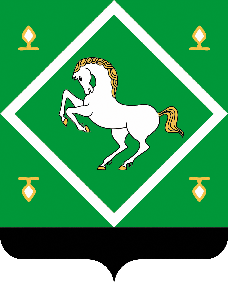           Администрация сельского поселения СТАРОваряшский сельсовет МУНИЦИПАЛЬНОГО  районаЯНАУЛЬСКИЙ РАЙОН РЕСПУБЛИКА бАШКОРТОСТАН 